 .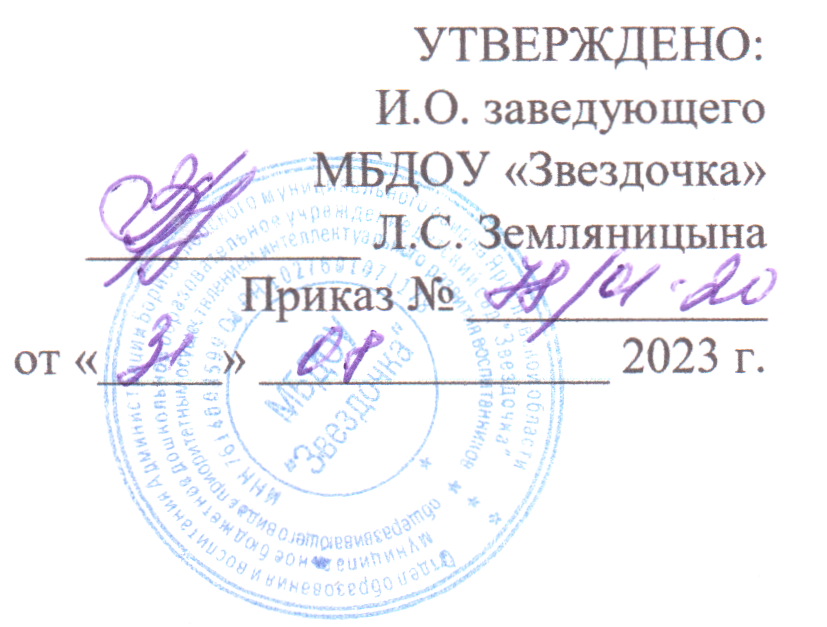 ПОЛОЖЕНИЕо психолого – педагогическом консилиумемуниципального бюджетного дошкольного образовательного учреждениядетский сад «Звездочка» общеразвивающего видаПоложение о психолого-педагогическом консилиумеОбщие положения 	1.1. Положение о психолого-педагогическом консилиуме (далее - Положение) разработано на основании распоряжения Минпросвещения от 09.09.2019 № Р-93 «Об утверждении примерного Положения о психолого-педагогическом консилиуме образовательной организации», Федерального закона от 29.12.2012 № 273-ФЗ «Об образовании в Российской Федерации». 1.2. Психолого-педагогический консилиум (далее - ППк) является одной из форм взаимодействия руководящих и педагогических работников МБДОУ «Звездочка» (далее - организация) с целью создания оптимальных условий обучения, развития, социализации и адаптации обучающихся посредством психолого-педагогического сопровождения. 1.3. Задачами ППк являются: 1.3.1. Выявление трудностей в освоении образовательных программ, особенностей в развитии, социальной адаптации и поведении обучающихся для последующего принятия решений об организации психолого-педагогического сопровождения. 1.3.2. Разработка рекомендаций по организации психолого-педагогического сопровождения обучающихся. 1.3.3. Консультирование участников образовательных отношений по вопросам актуального психофизического состояния и возможностей обучающихся; содержания и оказания им психолого-педагогической помощи, создания специальных условий получения образования. 1.3.4. Контроль за выполнением рекомендаций ППк. 2. Организация деятельности ППк2.1. ППк создается приказом руководителя организации. 2.2. Общее руководство деятельностью ППк возлагается на руководителя организации. 2.3. В ППк ведется документация согласно приложению 1.Порядок хранения и срок хранения документов ППкведется в соответствии с Федеральным законом от 22.10.2004 г. № 125-ФЗ «Об архивном деле в Российской Федерации» (с изменениями и дополнениями). 2.4. В состав ППк входят: председатель ППк - руководитель организации, учитель- логопед, педагоги организации, педагог-психолог (по согласовали).Секретарь ППк определяются из числа членов ППк на заседании ППк. 2.5. Заседания ППк проводятся под руководством председателя ППк или лица, исполняющего его обязанности. 2.6. Ход заседания фиксируется в протоколе.Протокол ППк оформляется не позднее пяти рабочих дней после проведения заседания и подписывается всеми участниками заседания ППк. 	2.7. Секретарь ППк заносит информацию о заседаниях в Журнал учета заседаний ППк (приложение № 2). 2.8. Коллегиальное решение ППк, содержащее обобщенную характеристику обучающегося и рекомендации по организации психолого-педагогического сопровождения, фиксируется в заключении (приложение № 3). Заключение подписывается всеми членами ППк в день проведения заседания и содержит коллегиальный вывод с соответствующими рекомендациями, которые являются основанием для реализации психолого-педагогического сопровождения обследованного обучающегося.Коллегиальное заключение ППк доводится до сведения родителей (законных представителей) в день проведения заседания.В случае несогласия родителей (законных представителей) обучающегося с коллегиальным заключением ППк они выражают свое мнение в письменной форме в соответствующем разделе заключения ППк.Коллегиальное заключение ППк доводится до сведения педагогических работников работающих с обследованным обучающимся, и специалистов, участвующих в его психологопедагогическом сопровождении, не позднее трех рабочих дней после проведения заседания. 	2.9. Секретарь ППк регистрирует коллегиальное заключение ППк в Журнале регистрации коллегиальных заключений психолого-педагогического консилиума, (приложение № 4). 2.10. При направлении обучающегося на психолого-медико-педагогическую комиссию (далее - ПМПК) оформляется Представление ППк на обучающегося (приложение № 5).Представление ППк на обучающегося для предоставления на ПМПК выдается родителям (законным представителям) под личную подпись с фиксацией в Журнале направлений обучающихся на ПМПК (приложение № 6). 3. Режим деятельности ППк	3.1. Периодичность проведения заседаний ППк определяется запросом организации на обследование и организацию комплексного сопровождения обучающихся и отражается в графике проведения заседаний.  	3.2. Заседания ППк подразделяются на плановые и внеплановые. 	3.2.1. Плановые заседания ППк проводятся в соответствии с графиком проведения, но не реже одного раза в полугодие для оценки динамики обучения и коррекции для внесения (при необходимости) изменений и дополнений в рекомендации по организации психологопедагогического сопровождения обучающихся. 	3.2.2. Внеплановые заседания ППк проводятся при зачислении нового обучающегося, нуждающегося в психолого-педагогическом сопровождении; при отрицательной (положительной) динамике обучения и развития обучающегося; при возникновении новых обстоятельств, влияющих на обучение и развитие обучающегося в соответствии с запросами родителей (законных представителей) обучающегося, педагогических и руководящих работников Организации; с целью решения конфликтных ситуаций и в других случаях. 3.3. При проведении ППк учитываются результаты освоения содержания образовательной программы, комплексного обследования специалистами ППк, степень 'социализации и адаптации обучающегося.На основании полученных данных разрабатываются рекомендации для участников образовательных отношений по организации психолого-педагогического сопровождения обучающегося.	 3.4. Специалисты, включенные в состав ППк, выполняют работу в рамках основного рабочего времени, составляя индивидуальный план работы в соответствии с планом заседаний ППк, а также запросами участников образовательных отношений на обследование и организацию комплексного сопровождения обучающихся. 4. Проведение обследования	4.1. Процедура и продолжительность обследования ППк определяются исходя из задач обследования, а также возрастных, психофизических и иных индивидуальных особенностей обследуемого обучающегося. 4.2. Обследование обучающегося специалистами ППк осуществляется по инициативе родителей (законных представителей) или сотрудников организации с письменного согласия родителей (законных представителей) (приложение № 7). 4.3. Секретарь ППк по согласованию с председателем ППк заблаговременно информирует членов ППк о предстоящем заседании ППк, организует подготовку и проведение заседания ППк. 4.4. На период подготовки к ППк и последующей реализации рекомендаций обучающемуся назначается ведущий специалист: воспитатель. Ведущий специалист представляет обучающегося на ППк и выходит с инициативой повторных обсуждений на ППк (при необходимости). 4.5. По данным обследования каждым специалистом составляется заключение и разрабатываются рекомендации.На заседании ППк обсуждаются результаты обследования ребенка каждым специалистом, составляется коллегиальное заключение ППк.	4.6. Родители (законные представители) имеют право принимать участие в обсуждении результатов освоения содержания образовательной программы, комплексного обследования специалистами ППк, степени социализации и адаптации обучающегося. 5. Содержание рекомендаций ППк по организации психолого-педагогического сопровождения обучающихся	5.1. Рекомендации ППк по организации психолого-педагогического сопровождения обучающегося с ограниченными возможностями здоровья конкретизируют, дополняют рекомендации ПМПК и могут включать в том числе: - разработку адаптированной основной общеобразовательной программы; - разработку индивидуального учебного плана обучающегося; - адаптацию учебных и контрольно-измерительных материалов; - другие условия психолого-педагогического сопровождения в рамках компетенции организации. 	5.2. Рекомендации ППк по организации психолого-педагогического сопровождения обучающегося на основании медицинского заключения могут включать условия обученны, воспитания и развития, требующие организации обучения по индивидуальному учебному плану, учебному расписанию, медицинского сопровождения, в том числе: - организацию дополнительной двигательной нагрузки в течение учебного дня/снижение двигательной нагрузки; - предоставление дополнительных перерывов для приема пищи, лекарств; - предоставление услуг ассистента (помощника), оказывающего обучающимся необходимую техническую помощь; - другие условия психолого-педагогического сопровождения в рамках компетенции Организации. 	5.3. Рекомендации ППк по организации психолого-педагогического сопровождения обучающегося, испытывающего трудности в освоении основных общеобразовательных программ, развитии и социальной адаптации, могут включать в том числе: - проведение групповых и (или) индивидуальных коррекционно-развивающих и компенсирующих занятий с обучающимся; - разработку индивидуального учебного плана обучающегося; - адаптацию учебных и контрольно-измерительных материалов; - профилактику асоциального (девиантного) поведения обучающегося; - другие условия психолого-педагогического сопровождения в рамках компетенции Организации. , 	5.4. Рекомендации по организации психолого-педагогического сопровождения обучающихся реализуются на основании письменного согласия родителей (законных представителей).    Приложение № 1 к Положению о ППк, утвержденному «31» августа 2023 г.Документация ППкПриказ о создании ППк с утвержденным составом специалистов ППк.Положение о ППк.3.	Г рафик проведения плановых заседаний ППк на учебный год.Журнал учета заседаний ППк и обучающихся, прошедших ППк.Коллегиальное заключение психолого-педагогического консилиумаЖурнал регистрации коллегиальных заключений ППк.Протоколы заседания ППк.Карта развития обучающегося, получающего психолого-педагогическое сопровождение. (В карте развития находятся результаты комплексного обследования, характеристика или педагогическое представление на обучающегося, коллегиальное заключение консилиума, копии направлений на ПМПК, согласие родителей (законных представителей) на обследование и психолого-педагогическое сопровождение ребенка, вносятся данные об обучении ребенка в классе/группе, данные по коррекционной- развивающей работе, проводимой специалистами психолого-педагогического сопровождения. Карта развития хранится у председателя консилиума и выдается руководящим работникам 00, педагогам и специалистам, работающим с обучающимся).Согласие родителей (законных представителей) обучающегося на проведение психолого-педагогического обследования специалистами ППк.Журнал направлений обучающихся на ПМПК.Представление ППк на обучающегося для предоставления на ПМПК.Приложение № 2 к Положению о ППк, утвержденному «31» августа 2023 г.Журнал учета заседаний ППк и обучающихся, прошедших ППк* - утверждение плана работы ППк; утверждение плана мероприятий по выявлению обучающихся с особыми образовательными потребностями; проведение комплексного обследования обучающегося; обсуждение результатов комплексного обследования; обсуждение результатов образовательной, воспитательной и коррекционной работы с обучающимся; зачисление обучающихся на коррекционные занятия; направление обучающихся в ПМПК; составление и утверждение индивидуальных образовательных маршрутов (по форме определяемой образовательной организацией); экспертиза адаптированных основных образовательных программ 00; оценка эффективности и анализ результатов коррекционноразвивающей работы с обучающимися и другие варианты тематик.Приложение № 3 к Положению о ППк, утвержденному «31» августа 2023 г.Муниципальное бюджетное дошкольное образовательное учреждение детский сад «Звездочка» общеразвивающего видаКоллегиальное заключение психолого-педагогического консилиума Дата _____________________________	№ ________________________________________Общие сведенияКоллегиальное заключение ППкПриложение:1)2)Председатель Члены ППкС решением ознакомлен(а)    _____________________	/______________________________                                                                          подпись и Ф. И. О. (полностью) родителя (законного представителя)С решением согласен(на)      ______________________	/______________________________                                                                           подпись и Ф. И. О. (полностью) родителя (законного представителя)С решением согласен(на) частично, не согласен(на) с пунктами:__________________________________________________________________________________________________________________________________________________подпись и Ф. И. О. (полностью) родителя (законного представителя)Приложение № 4 к Положению о ППк, утвержденному«31» августа 2023 г.Журнал регистрации коллегиальных заключений ППкПриложение № 6 к Положению о ППк, утвержденному«31» августа 2023 г..Журнал направлений обучающихся на ПМПКПриложение № 5 к Положению о ППк, утвержденному«31» августа 2023 г.Схема «оставления представления психолого-педагогического консилиума на . обучающегося для предоставления на ППК(Ф. И. О., дата рождения, группа)Общие сведения:- дата поступления в образовательную организацию;- программа обучения (полное наименование);	•- форма организации образования:в группе:-комбинированной направленности, компенсирующей направленности, общеразвивающая, присмотра и ухода, кратковременного пребывания, Лекотека и др ;на дому;в форме семейного образования;сетевая форма реализации образовательных программ;с применением дистанционных технологий;- факты, способные повлиять на поведение и успеваемость ребенка (в образовательной организации): переход из одной образовательной организации в другую образовательную организацию (причины), межличностные конфликты в среде сверстников; конфликт семьи с образовательной организацией, обучение на основе индивидуального учебного плана, наличие частых, хронических заболеваний или пропусков учебных занятой идр.;- состав семьи (перечислить, с кем проживает ребенок: родственные отношения и количество детей/взрослых);-  трудности, переживаемые в семье (материальные, хроническая психотравматизация, особо отмечается наличие жесткого отношения к ребенку, факт проживания совместно с ребенком родственников с асоциальным или антисоциальным поведением, психическими расстройствами - в том числе братья/сестры с нарушениями развития, а также переезд в другие социокультурные условия менее чем три года назад, плохое владение русским языком одного или нескольких членов семьи, низкий уровень образования членов семьи, больше всего занимающихся ребенком).Информация об условиях и результатах образования ребенка в образовательнойорганизации:Краткая	характеристика	познавательного,	речевого,	двигательного,коммуникативно-личностного развития ребенка на момент поступления в образовательную организацию: качественно в соотношении с возрастными нормами развития (значительно отставало, отставало, неравномерно отставало, частично опережало).Краткая	характеристика	познавательного,	речевого,	двигательного,коммуникативно-личностного развития ребенка на момент подготовки характеристики: качественно в соотношении с возрастными нормами развития (значительно отстает, отстает, неравномерно отстает, частично опережает).Динамика	(показатели)	познавательного,	речевого,	двигательного,коммуникативно-личностного развития (по каждой из перечисленных линий): крайне незначительная, незначительная, неравномерная, достаточная.Динамика (показатели)^ деятельности (практической, игровой, продуктивной) за период нахождения в образовательной организации.Динамика освоения программного материала:- программа, по которой обучается ребенок (авторы или название ОП/АОП); - соответствие объема знаний, умений и навыков требованиям программы, или для обучающегося по программе дошкольного образования: достижение целевых ориентиров (в соответствии с годом обучения), или для обучающегося по программе основного, среднего, профессионального образования: достижение образовательных результатов в соответствии годом обучения в отдельных образовательных областях (фактически отсутствует, крайне незначительна, невысокая, неравномерная).Особенности, влияющие на результативность обучения: мотивация к обучению (фактически не проявляется, недостаточная, нестабильная), сензитивность в отношениях с педагогами в учебной деятельности (на критику обижается, дает аффективную вспышку протеста, прекращает деятельность, фактически не реагирует, др.), качество деятельности при этом (ухудшается, остается без изменений, снижается), эмоциональная напряженность при необходимости публичного ответа, контрольной работы и пр. (высокая, неравномерная, нестабильная, не выявляется), истощаемость (высокая, с очевидным снижением качества деятельности и пр., умеренная, незначительная) и др.Отношение семьи к трудностям ребенка (от игнорирования що готовности к сотрудничеству), наличие других родственников или близких людей, пытающихся оказать поддержку, факты дополнительных (оплачиваемых родителями) занятий с ребенком (занятия с логопедом, дефектологом, психологом, репетиторство).Получаемая коррекционно-развивающая, психолого-педагогическая помощь (конкретизировать) (занятия с логопедом, дефектологом, психологом,'Т^Т^Гелем начальны* классов - указать длительность, то есть когда начались/закончились занятия), регулярность посещения этих занятий, выполнение домашних заданий этих специалистов.Характеристики взросления:- хобби, увлечения, интересы (перечислить, отразить их значимость для обучающегося, ситуативность или постоянство пристрастий, возможно наличие травмирующих переживаний, например запретили родители, исключили из секции, перестал заниматься из-за нехватки средств и т. п.);- характер занятости во внеучебное время (имеет ли круг обязанностей, как относится к их выполнению);- отношение к учебе (наличие предпочитаемых предметов, любимых учителей); *- отношение к педагогическим воздействиям (описать воздействия и реакцию на них);- характер общения со сверстниками, одноклассниками (отвергаемый или (щесненный, изолированный по собственному желанию, неформальный лидер);- значимость общения со сверстниками в системе ценностей обучающегося (приоритетная, второстепенная);- значимость виртуального общения в системе ценностей обучающегося (сколько времени, по его собственному мнению, проводит в социальных сетях);- способность критически оценивать поступки свои и окружающих, в том числе антиобщественные проявления (не сформирована, сформирована недостаточно, сформирована «на словах»);- самосознание (самооценка);- отношения с семьей (описание известных педагогам фактов: кого слушается, к кому привязан, либо эмоциональная связь с семьей ухудшена/утрачена).Поведенческие девиации:- проявления агрессии (физической и/или вербальной) по отношению к другим (либо к животным), склонность к насилию;- оппозиционные установки (спорит, отказывается) либо негативизм (делает наоборот);- сквернословие;- проявления злости и/или ненависти к окружающим (конкретизировать);- отношение к компьютерным играм (равнодушен, интерес, зависимость);- дезададтивные черты личности (конкретизировать).10. Информация о проведении индивидуальной профилактической работы (конкретизировать).11. Общий вывод о необходимости уточнения, изменения, подтверждения образовательного маршрута, создания условий для коррекции нарушений развития и социальной адаптации и/или условий проведения индивидуальной профилактической работы.Дата составления документа.Подпись председателя ППк. Печать образовательной организации.Дополнительно:Для обучающегося по АОП - указать коррекционно-развивающие курсы, динамику в коррекции нарушений.Представление заверяется личной подписью руководителя образовательной организации (уполномоченного лица), печатью образовательной организации.Представление может быть дополнено исходя из индивидуальных особенностейобучающегося.Приложение № 7 к Положению о ППк, утвержденному«31» августа 2023 г.Согласие родителей (законных представителей) обучающегося на проведение психолого-педагогического обследования специалистами ППкЯ, ___________________________________________________________________________	                    (Ф. И. О. (полностью) родителя (законного представителя)Паспорт____________________________________ выдан _________________________________________________________________________________________________________	являясь родителем (законным  представителем)____________________________________                                                                                                                      (Ф.И.О. обучающегося, дата рождения)выражаю согласие на проведение психолого-педагогического обследования.___________________       _________________________  ____________________________________________       (дата)                                        (подпись)                                                     (расшифровка подписи)№ДатаТематика заседания*Вид консилиума (плановый/внеплановый)Ф. И. О. обучающегося:Дата рождения обучающегося:Г руппа:Образовательная программа:Причина направления на ППк:<...>Рекомендации педагогам<...>Рекомендации родителям№п/пФИОобучающегося,группаДатарожденияИнициаторобращенияПовод обращения в ППкКоллегиальноезаключениеРезультатобращения№п/пФИОобучающегося, — группаДатарожденияЦельнаправленияПричинанаправленияОтметка о получении направления родителямиПолучено: далее перечень документов, переданных родителям (законным представителям)ФИО родителя (законного представителя) пакет документов получил (а).« » 201 г.Подпись, расшифровка